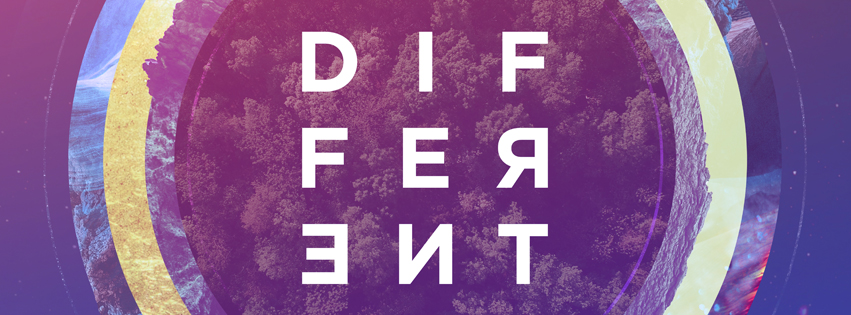 Week 3Different Calling in a Dark WorldINTRODUCTIONThis week we talked about how God has called us out of a dark world and into his chosen family. This calling changes us and forms us into something new, something different. Have you ever felt like there was something God was calling you to do before? Talk about it.DISCUSSION QUESTIONSRead 1 Peter 2:4-10 and then reflect on these questions.Verse 5 says that Christians are being built into a spiritual house. Talk about what images that brings to your mind? Does this change how you look at other Christians?The Bible gives many examples of spiritual sacrifices (Romans, Philippians, and Hebrews are examples). Talk about what kind of spiritual sacrifices you make. Are there others you could be making?The cornerstone is the most important stone in a building. Why do you think Jesus is portrayed in this passage as the cornerstone?Verse 9 gives four things that the church is. Which one resonates with you? How does that relate to declaring Jesus’ praises?Verse 10 tells us that receiving mercy makes us the people of God; talk about the mercy you’ve received from God.STEPPING FORWARDIf you have never had a moment in your life where you confessed your sins to Jesus, accepted him as Lord, and asked him to forgive you take that step this week. This is the only way to become a Christian. If you have had that moment, think about some people in your life you could tell about Jesus’ goodness and go tell them this week. Then Jesus came to them and said, “All authority in heaven and on earth has been given to me.  Therefore go and make disciples of all nations, baptizing them in the name of the Father and of the Son and of the Holy Spirit, 20 and teaching them to obey everything I have commanded you. And surely I am with you always, to the very end of the age.”Matthew 28:18